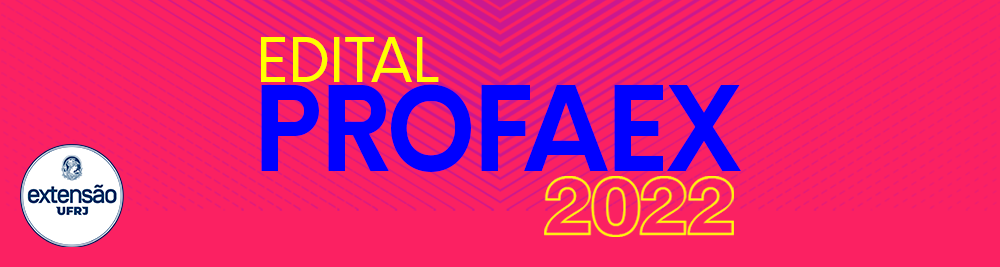 EDITAL PROFAEX 2022MODELO PROPOSTA DE AÇÃO DE EXTENSÃOTÍTULO:MODALIDADE: (PROGRAMA, PROJETO, CURSO OU EVENTO)COORDENADOR:CARGO: (DOCENTE, DOCENTE EBTT OU TÉCNICO ADMINISTRATIVO)RESUMO: (FAÇA UM RESUMO DE SUA AÇÃO DE EXTENSÃO)OBJETIVOS E METAS: (DESCREVA OS OBJETIVOS E METAS DE SUA AÇÃO DE EXTENSÃO)PÚBLICO DA AÇÃO: (DESCREVA O PÚBLICO COM O QUAL DESENVOLVE SUA AÇÃO E O LOCAL)ATUAÇÃO DOS PARCEIROS: (DESCREVA COMO SERÁ A ATUAÇÃO DOS SEUS PARCEIROS NA AÇÃO DE EXTENSÃO)METODOLOGIA: (DESCREVA A METODOLOGIA UTILIZADA PARA O DESENVOLVIMENTO DA SUA AÇÃO DE EXTENSÃO)CRONOGRAMA: (FAÇA UM CRONOGRAMA DETALHADO DAS ATIVIDADES PREVISTAS EM SUA AÇÃO DE EXTENSÃO PARA O PERÍODO DE VIGÊNCIA DO EDITAL)AVALIAÇÃO: (DESCREVA AS MATRIZES DE AVALIAÇÃO DE RESULTADOS UTILIZADAS PELA SUA AÇÃO DE EXTENSÃO)